JARDIN INFANTIL “LORD COCHRANE”El viernes 17 de junio el jardín infantil Lord Cochrane, perteneciente al Departamento de Bienestar Social de Valparaíso, conmemoró el Día del Papá enviándoles las tarjetas y regalos preparados con anterioridad por los mismos niños y niñas. Días antes los menores demostraron todo el cariño a sus padres con una hermosa canción y varios bailes los que con alegría y entusiasmo fueron grabados en un video para ellos. 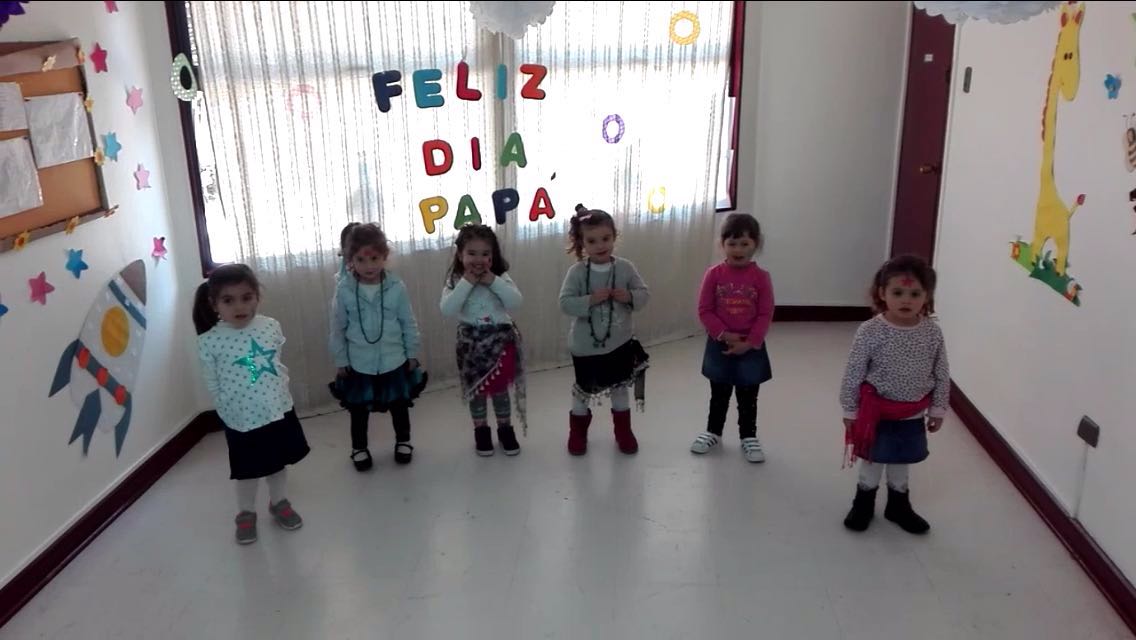 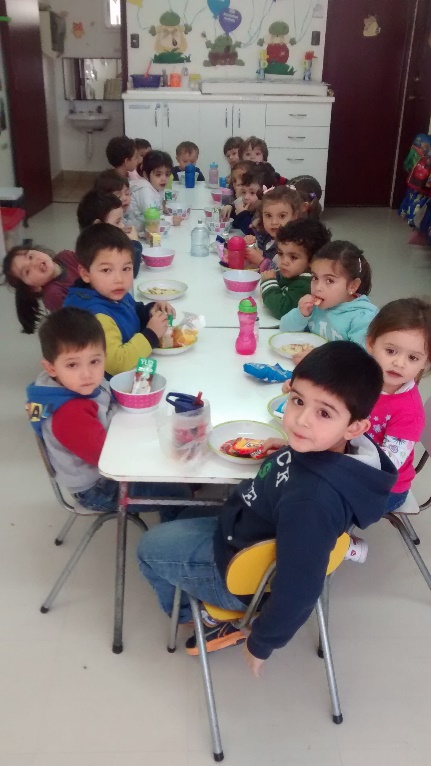 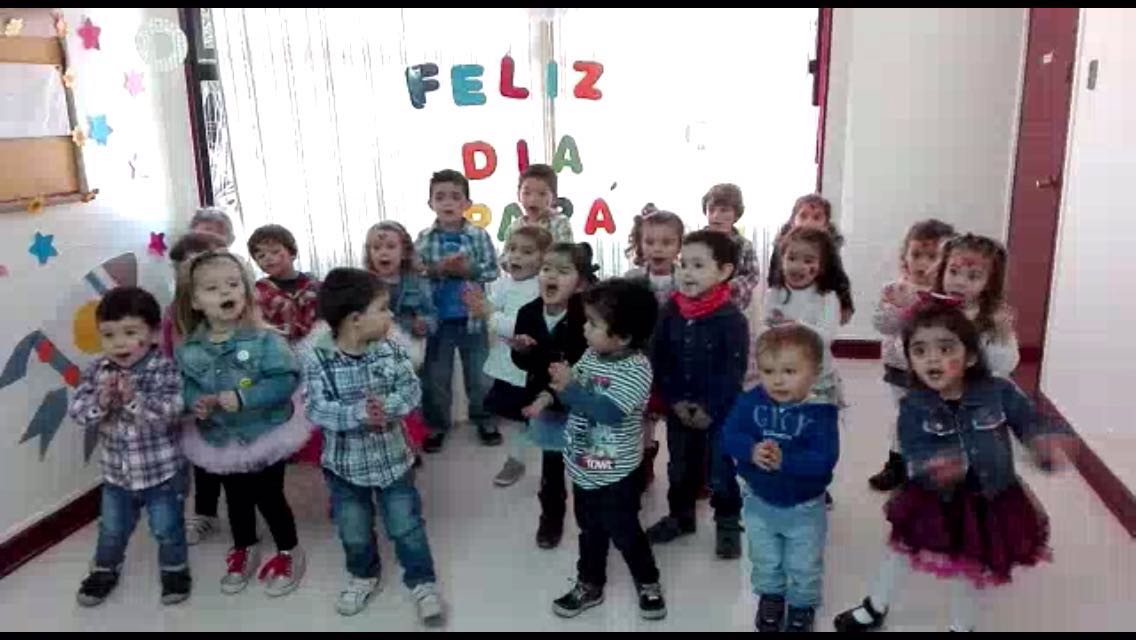 